Domar ersättningReseersättning (tankkvitto skall lämnas in)Eget Utlägg (kvitto skall lämnas in)PersonnummerNamnNamnNamnNamnNamnNamnNamnDatumAdressAdressAdressAdressAdressAdressAdressMobilnrPostnummer och ortPostnummer och ortPostnummer och ortPostnummer och ortPostnummer och ortPostnummer och ortPostnummer och ortUtbetalning till BankkontoBankens namnBankens namnClearing och kontonummerClearing och kontonummerÄndamål/ortÄndamål/ortÄndamål/ortUtbildning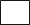 TävlingTävlingTräningTräningAntal km (vid milersättning)Från ortTill ortMin bil drar liter/milAntal ÖvrigtSumma beloppHotellBuss/TågDommarersättning (betalas ut som lön den 25:e)Dommarersättning (betalas ut som lön den 25:e)Dommarersättning (betalas ut som lön den 25:e)Dommarersättning (betalas ut som lön den 25:e)Godkännes av klubben (signatur)	